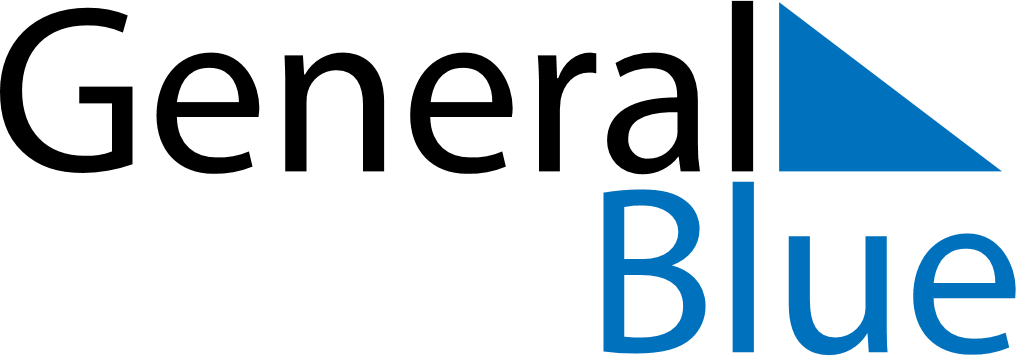 Weekly Meal Tracker April 14, 2025 - April 20, 2025Weekly Meal Tracker April 14, 2025 - April 20, 2025Weekly Meal Tracker April 14, 2025 - April 20, 2025Weekly Meal Tracker April 14, 2025 - April 20, 2025Weekly Meal Tracker April 14, 2025 - April 20, 2025Weekly Meal Tracker April 14, 2025 - April 20, 2025MondayApr 14TuesdayApr 15TuesdayApr 15WednesdayApr 16ThursdayApr 17FridayApr 18SaturdayApr 19SundayApr 20BreakfastLunchDinner